Ten Rods and Ones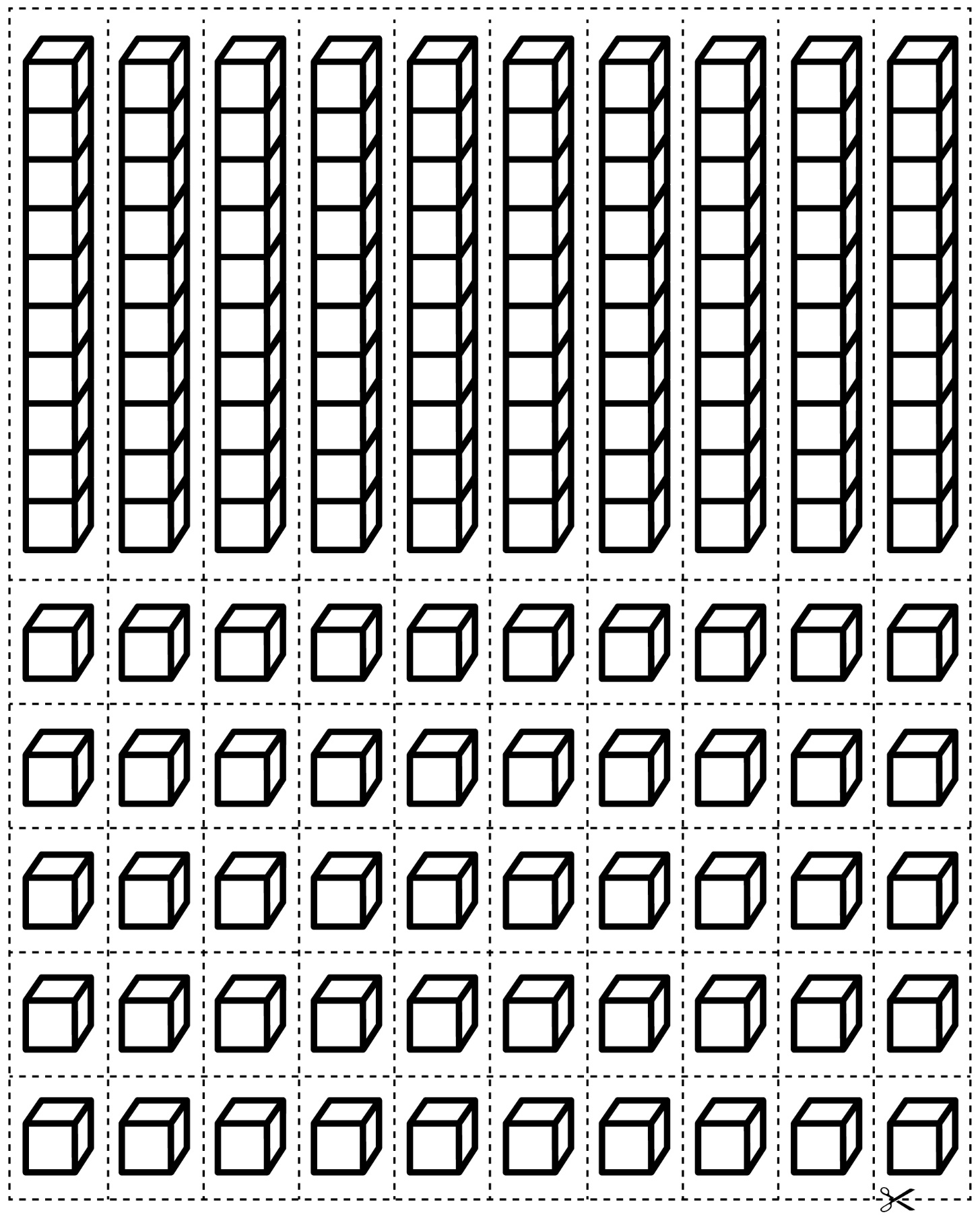 